FORMACIÓN – Destaques solamente2012 	Concluyó su curso Advanced English Language Studies en la BEET Language Center, Bournemouth - INGLATERRA 2006	Postgrado en Educación Ambiental y Sustentabilidad – Universidade Federal de Paraná BRASIL2004	Especialización en Proceso Educational en Nivel Superior – Pontificia Universidad Católica – CURITIBA, BRASIL1998	Diploma Superior de Español, expedido por la Ministra de Educación y Cultura de España – Universidad de Salamanca - ESPAÑA1996	Guia de Turismo expedido por la Universidad del  Valle de Itajaí – UNIVALI, BRASIL1988	Aprovado como Traductor Público y Comercial e Intérprete por la Secretaría de Estado para la Industria y Comercio - Junta Comercial de Paraná, BRASIL1987	Certificado de Proficiencia en Inglés expedido por la Universidad de Michigan – English Language Institute1966	Licenciado em Ciencias Sociales por la Universidad Federal de Paraná - BRASIL____________________________________________________________________________________________________________EXPERIENCIA PROFESIONAL – destaquesEl honor de interpretar el discurso del ex-presidente Lula durante los trabajos del Fórum Mundial de Desarrollo Económico Local – Noviembre de 2013 en FOZ DO IGUAÇU, BRASILMayo de 2012 –Interprete español e inglés durante los 9 días de actividades llevadas a cabo por el Programa de Desarrollo de las Naciones Unidas – UNDP en el evento Rio + 20,  Rio de Janeiro, BRASILProfesora de Inglés en ESIC – Escuela de Administración y Marketing, con sede en ESPAÑA y sucursales en Curitiba, BRASIL1993 – Tradutora Inglés/Portugués para el primero Sistema Informatizado para Hoteles –CLS. Cliente: ADS (Advanced Development System). Primer usuario: la cadena de hoteles Sheraton1992 – Traductora Español/Portugués para el primero Sistema Informatizado para Administración Bancaria. Cliente: ADS (Advanced Development System). Primer Usuario:  Banamex  (Banco de Mexico)1992 - Interprete Consecutiva inglés/español durante el Fórum de Ciudades en Curitiba, Brasil donde ocurrieron las discusiones, que siguieron durante el evento Rio/92, en Rio de Janeiro, BRASIL1984 hasta el presente – Locución de Videos Institucionales en Español1984 – 1992 – Profesora de Inglés Profesional, y Español, para las empresas Case, Volvo e otras más - Curitiba, BRASIL  1968-1970 – Professor Asistente de Antropologia Cultural y Psicologia Social en la Universidad Católica Santo Tomas D´Aquino, Tucumán – ARGENTINA	ANITA LEGNAMETRADUCTORA E INTÉRPRETE - INGLÉS Y ESPAÑOL LOCUCIÓN de VIDEOS INSTITUCIONALES en ESPAÑOLwww.anitayes.blogspot.comanita.tradutora@gmail.com55 41 3277 1741 / 8434 4316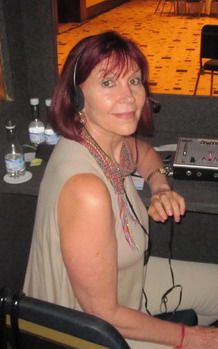 